SOLICITUD DE CERTIFICADOMarque con una x el tipo de certificado:DATOS PERSONALES:Huelva     de       de      Firma,DOCUMENTO A ADJUNTAR A LA SOLICITUD:Copia del DNI en vigor.PROCEDIMIENTO: enviar la documentación desde la cuenta oficial de “@alu.uhu.es” a la dirección atencion.secretaria@enfe.uhu.es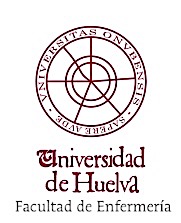 Acreditación de MatrículaExtracto de expediente sin nota media (sin validez oficial)Extracto de expediente con nota media del 1-10 (sin validez oficial)D.N.I.APELLIDOS:      NOMBRE:TELÉFONO:DOMICILIO PARA NOTIFICACIÓN:CÓDIGO POSTAL:LOCALIDAD:PROVINCIA:E-MAIL UHU @alu:TITULACIÓN: